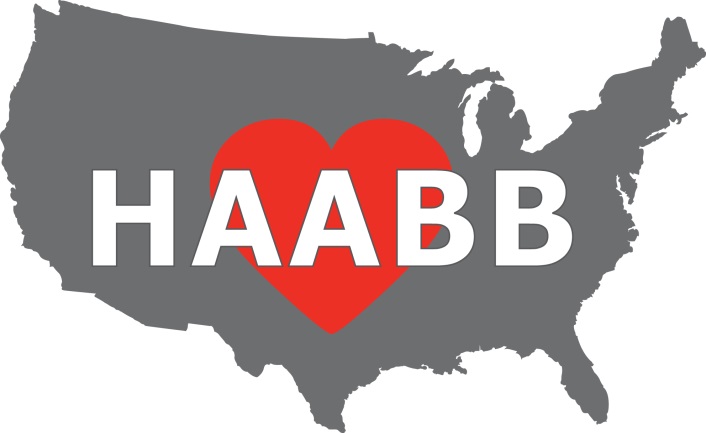 Heart of AmericaAssociation of Blood Banks57th Annual MeetingWednesday & ThursdayMay 8 & 9, 2024PRELIMINARYPROGRAMArgosy Casino, Hotel & Spa777 NW Argosy Casino Pkwy Riverside, MO 64150Visit us www.HAABB.org or find us on 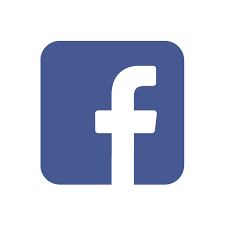 57th Spring Meeting Speaker ProgramWednesday, May 8, 20247:30 – 8:40	Registration located outside of meeting rooms8:40 – 11:30	AM SessionCase Study:  Anti-GMisty Huddleson, MLS(ASCP)CM, American Red Cross, Lenexa, KSCD38 & CD47: Blood Bank’s KryptoniteShay Jones, MLS(ASCP)CM, BBCM, University of Kansas Health System, Kansas City, KSCase Study: Disseminated HistoplasmosisLaci Mallory, Stormont Vail Health, Topeka, KSCase Study: Unusual course of Hemolytic Disease of Newborn Dr. Music-Aplenc, Children’s Mercy Hospital, Kansas City, MOCase Study: Pre-Op AnemiaCarrie Easley MLS (ASCP)SBBCM, Stormont Vail Health, Topeka, KS11:30 – 1:00	Lunch and Opening of Vendor Exhibits1:00 – 4:00	PM SessionCase Study: Just When You Thought It Was Safe to Go Back in The Water – A Case of Unidentified Reactivity Shay Jones MLS(ASCP)CM, BBCM, University of Kansas Health System, Kansas City, KSExploring the Evolving World of BiotherapiesDr. Suzanne Thibodeaux, Washington University School of Medicine, St. Louis, MOCase Study:  Exchange Transfusion for MethemoglobinMary Signaigo, MLS(ASCP), Mercy Hospital St. Louis, St. Louis MOApheresisDr. Daniel R. Walker, University of Missouri School of Medicine, Columbia MO4:00 – 6:00     Reception / Vendor ExhibitsThursday, May 9, 20247:30 – 8:30	Registration8:30 – 11:30 	AM Session Case Study: Donath Landsteiner and Paroxysmal Cold HemoglobinuriaKelly Winkhart, BB(ASCP), SBBCM, Community Blood Center of Kansas CityMLS Career Advancement, Keeping Staff EngagedBrenna Ildza, St. Luke’s Hospital, Kansas City, MOCase Study:  After the emergency: a case for the utilization of antibody registries and red cell exchange in the management of incompatible transfusionsDr. Keenan Hogan, University of Kansas Medical Center, Kansas City, KSImplementing a Mass Casualty Incident (MCI) ProtocolMelissa Wadsworth MLS(ASCP)cmSBB, The University of Kansas Health System, Kansas City, KS, Co presented with David Harsh, Community Blood Center of Kansas Cityi11:30-1:00	Lunch and Vendor Exhibits 1:00 - 1:15	HAABB Annual Business Meeting1:15 – 4:00	PM SessionScianna Blood Group System and Case StudyGina Folk MSHS, MLScm SBBcm,  Community Blood Center of Kansas CityAaron J. Gottschalk, PhD, Community Blood Center of Kansas City, NCBGGBrian Easley MLS (ASCP)CMSBBCM , St. Luke’s Hospital, Kansas City, MOCase Study:  Auto Anti-Jka in PregnancyMary Signaigo, MLS(ASCP), Mercy Hospital St. Louis, St. Louis, MO Impact of Platelet ABO compatibility and Irradiation on Transfusion Reaction Rates Dr. Keenan Hogan, University of Kansas Medical Center, Kansas City, KS2024 HAABB ANNUAL MEETING REGISTRATIONREGISTRATION INFORMATIONThere are 4 sessions available: Wednesday AM, Wednesday PM, Thursday AM and Thursday PM. The costs associated with each type of registration are as follows:Individual:		$65 per session		After 4/24/2024, each session price will increase to $70Institutional: 		$60 per session		The Institutional Membership cost is an additional $35.						After 4/24/2024, each session price will increase to $65CLS Student:		$25 per session		After 4/24/2024, each session price will increase to $30Resident:		$50 per session		After 4/24/2024, each session price will increase to $55______________________________________________________________________________________________________METHODS OF REGISTRATION:Mail—Complete and mail the registration form including payment to the following address. Make check payable to HAABB.	 	Brian Easley, HAABB Treasurer	5402 NW 93rd St. 	Kansas City MO 64154	Online—Register online at www.haabb.org to make payment via credit card.  ______________________________________________________________________________________________________REGISTRATION FORM INSTRUCTIONS:  The registration form is divided into two sections:  individual/student/resident attendees and institutions requesting to send multiple attendees.  Below describes each section. 	Individual/Student/Resident Attendees Section:  This section is for the individual or student seeking to attend the meeting.  For the individual, HAABB individual membership is included in the price of the sessions.  By attending, membership is obtained.  Membership will begin upon receipt of payment and will expire April 1, 2025.  This section should also be used for CLS students and Residents wishing to attend the meeting at a discounted student session rate.	Institutional Attendees Section:  This section is for institutions seeking to have multiple employees attend the meeting at a discounted session rate.  HAABB institutional membership cost is $35.  There is no limit to the number of employees that may attend when an institutional membership is obtained. The session fee must be paid per person per session attended.  Membership will begin upon receipt of payment and will expire April 1, 2025.NOTE:  If you need to cancel your registration, please send an email to Brian Easley, HAABB Treasurer, atbeasley@saint-lukes.org, by April 24, 2024, to receive a full refund. After April 24, 2024, the registration fee is non-refundable.______________________________________________________________________________________________________MEETING DETAILS:Lunch:All registrants are invited to enjoy lunch compliments of the HAABB Board of Directors!  Lunch will be provided to the registrants on the day of the session(s) attended.  If you desire a VEGETARIAN lunch, please check the box on the registration form.Parking:  Parking is Free.  2024 HAABB ANNUAL MEETING REGISTRATIONINDIVIDUAL / STUDENT / RESIDENT ATTENDEE INFORMATIONAttendee Name:  __________________________________  Institution: ________________________________Institution Address: ___________________________________________________________________________Email*:	__________________________________   Phone: ___________________________________________*Email address provided will be used by HAABB for communication regarding meetings and may be shared with vendor exhibitors.  Check the sessions you will be attending:     Wed AM      Wed PM       Thurs AM       Thurs PMVEGETARIAN LUNCH    (please check if needed)INDIVIDUAL:  			Total Cost = $65 ($70 after 4/24/2024) x # of Sessions = 	$________________STUDENT:  			Total Cost = $25 ($30 after 4/24/2024) x # of Sessions = 	$________________RESIDENT:			Total Cost = $50 ($55 after 4/24/2024) x # of Sessions =     	$________________INSTITUTIONAL MEMBERSHIP ATTENDEE INFORMATIONInstitution Name: _________________________ Contact Person _______________________________________Institution Address: ___________________________________________________________________________Email*: ____________________________________    Phone:   ________________________________________*Email address provided will be used by HAABB for communication regarding meetings and may be shared with vendor exhibitors.  In the space provided, please include the attendee names, credentials, and which sessions will be attended.  If additional space is needed, please attach a separate sheet.  There is no limit to the number of attendees that can register when an institutional membership is obtained.  Four sessions are available.  Each session price is $60 per attendee.  The institutional membership cost is an additional $35.  After 4/24/2024, each session price willincrease to $65.Attendee Name		             Credentials	        Wed AM	     Wed PM        Thurs AM        Thurs PM1.  ___________________________________________                                                             2.  ___________________________________________                                                             3.  ___________________________________________                                                             4.  ___________________________________________                                                             5.  ___________________________________________                                                             Please indicate if any of the attendees requires a vegetarian lunch (* by the name)Cost of Institutional Membership = 							$35Cost of Sessions = 				   $60 ($65 after 4/24/2024) x # of Sessions = 	$____________Total Cost = 			                                     	      $35 + Cost of Sessions =    	$___________HOTEL RESERVATIONSArgosy Casino, Hotel & Spa777 NW Argosy Casino Pkwy Riverside, MO 64150https://www.argosykansascity.comFor reservations, go to Argosykansascity.com before 4/25/2024 to receive the applicable group rate of $109.99++ per night.                     Click Book Now, Enter Group code:  MH050724                   Group name HAABB Annual Spring Meeting, click Select and complete the registration.